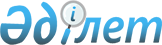 Сартоғай ауылдық округі әкімінің 2014 жылғы 18 сәуірдегі № 3 "Шектеу іс-шараларын белгілеу туралы" шешімінің күшін жою туралыАқтөбе облысы Байғанин ауданы Сартоғай ауылдық округі әкімінің 2015 жылғы 10 шілдедегі № 7 шешімі      Қазақстан Республикасының 2001 жылғы 23 қаңтардағы № 148 "Қазақстан Республикасындағы жергілікті мемлекеттік басқару және өзін-өзі басқару туралы" Заңының 35, 37 баптарына, 2002 жылғы 10 шілдедегі № 339 "Ветеринария туралы" Заңының 10-1 бабының 8 тармағына, 27 баптарына сәйкес және Байғанин ауданының бас мемлекеттік ветеринарлық-санитариялық инспекторының 2015 жылғы 9 шілдедегі № 67 ұсынысы негізінде Сартоғай ауылдық округі әкімі ШЕШІМ ЕТЕДІ :

      1. Сартоғай ауылдық округі әкімінің 2014 жылғы 18 сәуірдегі "Шектеу іс-шараларын белгілеу туралы" (облыстық Әділет департаментінде 2014 жылдың 30 сәуірінде № 3867 болып тіркелген, 2014 жылғы 7 мамырдағы № 18 (7225) "Жем-Сағыз" газетінде жарияланған) шешімінің мерзімі өтуіне байланысты шешімнің күші жойылды деп танылсын.

      2. Осы шешім қол қойылған күннен бастап күшіне енгізіледі.


					© 2012. Қазақстан Республикасы Әділет министрлігінің «Қазақстан Республикасының Заңнама және құқықтық ақпарат институты» ШЖҚ РМК
				
      Сартоғай ауылдық округі әкімі:

Е.Қарабасов
